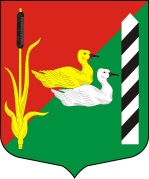 МУНИЦИПАЛЬНЫЙ СОВЕТ ВНУТРИГОРОДСКОГО  МУНИЦИПАЛЬНОГО ОБРАЗОВАНИЯ САНКТ-ПЕТЕРБУРГАМУНИЦИПАЛЬНЫЙ ОКРУГ КРАСНЕНЬКАЯ РЕЧКАпр. Маршала Жукова, дом 20, Санкт-Петербург, 198302тел./факс (812) 757-27-83, E-mail : ma.redriver @mail.ruОКПО 48970788, ОГРН1037811031070,ИНН/КПП 7805111725/780501001                                                                            РЕШЕНИЕ «25» июня 2020 г.                               Санкт-Петербург                                                  № 26Об утверждении Положения о порядке  применения дисциплинарных взысканий к муниципальным служащим ВМО СПБ МО Красненькая речка за совершение коррупционных правонарушенийРуководствуясь частью 6 статьи 27.1 Федерального закона от 02.03.2007 № 25-ФЗ «О муниципальной службе в Российской Федерации», Федеральным законом от 25.12.2008  № 273-ФЗ «О противодействии коррупции»,  Законом Санкт-Петербурга от 02.02.2000 N 53-8 "О регулировании отдельных вопросов муниципальной службы в Санкт-Петербурге", Устава внутригородского муниципального образования Санкт-Петербурга муниципальный округ Красненькая речка Муниципальный Совет внутригородского муниципального образования муниципальный округ Красненькая речка : РЕШИЛ:Утвердить Положение о порядке применения дисциплинарных взысканий к муниципальным служащим ВМО СПБ  МО Красненькая речка за совершение коррупционных правонарушений в соответствии с  Приложением №1 	к 	настоящему Решению.Опубликовать Решение в газете Муниципального совета внутригородского 	муниципального образования Санкт-Петербурга муниципальный округ Красненькая 	речка, разместить на официальном сайте муниципального образования муниципального 	округ Красненькая речка. Контроль  за  исполнением настоящего  решения возложить на Главу 	муниципального образования – Председателя  Муниципального  Совета - А.О.Абраменко. Решение вступает в силу с момента его принятия.Глава  муниципального образования, исполняющий полномочия 			      Председателя Муниципального Совета    					  А.О. Абраменко